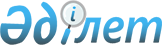 Шығыс Қазақстан облысындағы көші-қон процестерін реттеу қағидаларын бекіту туралы
					
			Күшін жойған
			
			
		
					Шығыс Қазақстан облыстық мәслихатының 2017 жылғы 6 қазандағы № 14/166-VI шешімі. Шығыс Қазақстан облысының Әділет департаментінде 2017 жылғы 24 қазанда № 5254 болып тіркелді. Күші жойылды - Шығыс Қазақстан облыстық мәслихатының 2023 жылғы 15 желтоқсандағы № 9/84-VIII шешімімен
      Ескерту. Күші жойылды - Шығыс Қазақстан облыстық мәслихатының 15.12.2023 № 9/84-VIII шешімімен (алғашқы ресми жарияланған күнінен кейін күнтізбелік он күн өткен соң қолданысқа енгізіледі).
      РҚАО-ның ескертпесі.
      Құжаттың мәтінінде түпнұсқаның пунктуациясы мен орфографиясы сақталған.
      "Қазақстан Республикасындағы жергілікті мемлекеттік басқару және өзін-өзі басқару туралы" Қазақстан Республикасының 2001 жылғы 23 қаңтардағы Заңының 6-бабының 2-6 тармағына сәйкес Шығыс Қазақстан облыстық мәслихаты ШЕШТІ:
      1. Қоса беріліп отырған Шығыс Қазақстан облысындағы көші-қон процестерін реттеу қағидалары бекітілсін. 
      2. Осы шешім оның алғашқы ресми жарияланған күнінен кейін күнтізбелік он күн өткен соң қолданысқа енгiзiледi. Шығыс Қазақстан облысындағы көші-қон процестерін реттеу қағидалары 1-тарау. Жалпы ережелер
      1. Осы Шығыс Қазақстан облысындағы көші-қон процестерін реттеу қағидалары (бұдан әрі – қағидалар) Қазақстан Республикасының Конституциясына, Қазақстан Республикасының "Халықтың көші-қоны туралы" 2011 жылғы 22 шілдедегі, "Қазақстан Республикасындағы жергілікті мемлекеттік басқару және өзін-өзі басқару туралы" 2001 жылғы 23 қаңтардағы, "Тұрғын үй қатынастары туралы" 1997 жылғы 16 сәуірдегі заңдарына, "Облыстардағы, республикалық маңызы бар қалалардағы, астанадағы көші-қон процестерін реттеудің үлгілік қағидаларын бекіту туралы" Қазақстан Республикасы Үкіметінің 2017 жылғы 25 мамырдағы № 296 қаулысына және басқа да нормативтік құқықтық актілерге, сондай-ақ халықтың көші-қоны мәселелері бойынша Қазақстан Республикасы ратификациялаған халықаралық шарттарға және келісімдерге сәйкес әзірленді және Шығыс Қазақстан облысындағы көші-қон процестерін реттеудің тәртібін айқындайды.
      2. Көші-қон процестерін реттеу: 
      адамның тұрғылықты жерді еркін таңдау, еңбек ету еркіндігін және қызмет түрі мен кәсібін өз қалауынша таңдауға конституциялық құқығын қамтамасыз етуге;
      кету және орын ауыстыру бостандығына;
      шығу тегі, әлеуметтік және мүліктік жағдайы немесе өзге де кез-келген мән-жайлар бойынша кемсітушілікке жол бермеуге негізделеді.
      3. Осы қағидаларда пайдаланылатын негізгі ұғымдар:
      1) қоныс аударушы – Қазақстан Республикасының Үкіметі айқындаған өңірлерге қоныс аударатын ішкі көшіп-қонушы;
      2) қоныс аударушыларды қабылдаудың өңірлік квотасы – Қазақстан Республикасының Үкіметі айқындаған өңірлерге тұрақты тұру үшін келетін, Қазақстан Республикасының халықты жұмыспен қамту туралы заңнамасына сәйкес жұмыспен қамтуға жәрдемдесудің белсенді шараларына қатысушыларға көзделген мемлекеттік қолдау шараларымен қамтамасыз етілетін қоныс аударушылардың немесе қоныс аударушылар мен олардың отбасы мүшелерінің шекті саны;
      3) қандастарды қабылдаудың өңірлік квотасы – Қазақстан Республикасының Үкіметі айқындаған өңірлерге тұрақты тұру үшін келетін, Қазақстан Республикасының халықты жұмыспен қамту туралы заңнамасына сәйкес жұмыспен қамтуға жәрдемдесудің белсенді шараларына қатысушыларға көзделген мемлекеттік қолдау шараларымен қамтамасыз етілетін қандастардың немесе қандастар мен олардың отбасы мүшелерінің шекті саны.
      Ескерту. 3-тармаққа өзгерістер енгізілді - Шығыс Қазақстан облыстық мәслихатының 11.01.2019 № 26/297-VI (алғашқы ресми жарияланған күнінен кейін күнтізбелік он күн өткен соң қолданысқа енгізіледі); 14.12.2021 № 12/101-VII шешімдерімен (алғашқы ресми жарияланған күнінен кейін күнтізбелік он күн өткен соң қолданысқа енгізіледі).

 2-тарау. Шығыс Қазақстан облысындағы көші-қон процестерін реттеу тәртібі
      4. Шығыс Қазақстан облысында көші-қон процестерін мониторингтеу, олардың әлеуметтік-экономикалық және мәдени дамуының жай-күйіне, экологиялық ахуалына әсері ескеріле отырып жүзеге асырылады. 
      Шығыс Қазақстан облысындағы көші-қон процестерінің ерекшеліктеріне халықтың тығыздығы, көшіп келу, эмиграция, еңбек көші-қоны, ішкі көші-қон ағыны, урбандалу процесі, өңірдің экологиялық және діни жағдайы, халықтың ұлттық құрамы, өңірлік еңбек нарығының теңгерімділігі жатады. 
      5. Өңірдегі көші-қон процестерін реттеу үшін жергілікті атқарушы органдар көші-қон мәселелері жөніндегі уәкілетті органға:
      өңірдің тиісті аумағын қандастар мен қоныс аударушыларды қоныстандыруға арналған өңірлерге жатқызуға (жатқызбауға);
      шетелдік жұмыс күшін, оның ішінде этникалық қазақтар мен бұрынғы отандастар қатарынан тартуға квотаны ұлғайтуға (қысқартуға);
      қандастар мен қоныс аударушыларды қабылдаудың орта мерзімді кезеңге немесе алдағы жылға арналған өңірлік квоталарын ұлғайтуға (қысқартуға) қатысты ұсыныстар енгізеді.
      Ескерту. 5-тармақ жаңа редакцияда - Шығыс Қазақстан облыстық мәслихатының 14.12.2021 № 12/101-VII шешімімен (алғашқы ресми жарияланған күнінен кейін күнтізбелік он күн өткен соң қолданысқа енгізіледі).


      6. Қандастар мен қоныс аударушыларды қоныстандыру Қазақстан Республикасының Үкіметі айқындайтын тәртіппен қандастар мен қоныс аударушыларды қабылдаудың өңірлік квоталарына сәйкес жүзеге асырылады.
      Ескерту. 6-тармақ жаңа редакцияда - Шығыс Қазақстан облыстық мәслихатының 14.12.2021 № 12/101-VII шешімімен (алғашқы ресми жарияланған күнінен кейін күнтізбелік он күн өткен соң қолданысқа енгізіледі).


      7. Халықтың кетуі халықтың көбею қарқынына қарағанда көп болған кезде көші-қон процестерін реттеу білікті жұмыс күшін тартуға және оларға жедел әлеуметтік бейімделуге жәрдем көрсетуге, қандастарды, әсіресе, жастарды кәсіптік оқытуға және қайта даярлауға бағытталған іс-шаралар әзірлеу арқылы да жүзеге асырылады.
      Ескерту. 7-тармақ жаңа редакцияда - Шығыс Қазақстан облыстық мәслихатының 14.12.2021 № 12/101-VII шешімімен (алғашқы ресми жарияланған күнінен кейін күнтізбелік он күн өткен соң қолданысқа енгізіледі). 


      8. Мониторингті қамтамасыз ету және көші-қон жағдайының дамуын болжау, жұмыспен қамту, мектептер, балабақшалар және медициналық мекемелер салу мәселелерін шешу, әлеуметтік-экономикалық дамытуды жоспарлау мақсатында халықты тіркеу есебі жүзеге асырылады. 
      9. Қазақстан Республикасының азаматтарын, Шығыс Қазақстан облысында уақытша болатын немесе тұрғылықты тұратын шетелдіктер мен азаматтығы жоқ адамдарды тұрғылықты және (немесе) уақытша болатын (тұратын) жеріне тіркеу және есепке алу Қазақстан Республикасының Үкіметі айқындайтын тәртіппен жүзеге асырылады. 
      10. Шығыс Қазақстан облысының жергілікті атқарушы органы жергiлiктi мемлекеттiк басқару мүддесiнде Қазақстан Республикасының заңнамасымен өздеріне жүктелетін көші-қон процестерін реттеу саласында өзге де өкiлеттiктердi жүзеге асырады.
					© 2012. Қазақстан Республикасы Әділет министрлігінің «Қазақстан Республикасының Заңнама және құқықтық ақпарат институты» ШЖҚ РМК
				
      Сессия төрағасы

А. Анчугин

      Шығыс Қазақстан облыстық мәслихатының хатшысы

В. Головатюк
Шығыс Қазақстан 
облыстық мәслихатының 
2017 жылғы 6 қазандағы 
№ 14/166-VІ шешімімен бекітілді